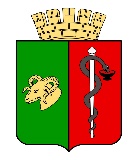 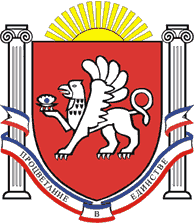 ЕВПАТОРИЙСКИЙ ГОРОДСКОЙ СОВЕТ
РЕСПУБЛИКИ КРЫМР Е Ш Е Н И ЕII созывСессия №__________________                  г. Евпатория                 №_______________
          В соответствии со ст. 35 Федерального закона Российской Федерации от 06.10.2003 №131-ФЗ «Об общих принципах организации местного самоуправления в Российской Федерации», руководствуясь Уставом муниципального образования городской округ Евпатория Республики Крым, принимая во внимание поручение  Главы муниципального образования-председателя Евпаторийского городского совета о необходимости разработки Порядка установления памятных дат в целях увековечивания памяти о выдающихся событиях в истории города Евпатории,                                       городской совет Р Е Ш И Л:Утвердить Порядок установления памятных дат в муниципальном образовании городской округ Евпатория Республики Крым. Прилагается.   Внести изменения в решение   Евпаторийского городского совета от 21.08.2015 года №1-24/33 «Об утверждении Положения о порядке размещения памятных объектов на территории муниципального образования городской округ Евпатория Республики Крым в части полномочий комиссии по контролю за размещением памятных объектов   на территории муниципального образования городской округ Евпатория Республики Крым по рассмотрению предложений об установлении памятных дат в муниципальном образовании городской округ Евпатория Республики Крым.3. Настоящее решение вступает в силу со дня его официального опубликования (обнародования) на официальном сайте Правительства Республики Крым – http://rk.gov.ru в разделе: муниципальные образования, подраздел – Евпатория,  а так же на официальном сайте муниципального образования городской округ Евпатория Республики Крым – http://my.evp.ru в разделе Документы, подраздел – Документы городского совета в информационно-телекоммуникационной сети общего пользования, а также в официальном периодическом издании в газете «Евпаторийская здравница».4.  Контроль за исполнением настоящего решения возложить на комитет Евпаторийского городского совета по вопросам местного самоуправления, нормотворческой деятельности и регламента.Председатель Евпаторийского городского совета                                                  Э.М. Леонова                              Об утверждении Порядка установления памятных дат в муниципальном образовании городской округ Евпатория Республики Крым 